Date Seen: _________________   Time Seen: ______________________Contact Name: ______________   Phone Number: __________________Location of Sighting: _________________________________________ (GPS, Trail #, distance from trailhead, nearest place name, etc)Please CIRCLE what you saw:      SCAT	TRACKS OTHER____________________________________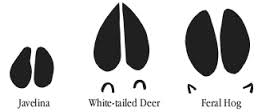 Color of swine:_______________Size of swine:  SMALL   MEDIUM   LARGEPhotos taken:   YES	NO	       Please provide, if takenNUMBER OF SWINE SEEN: ____________________Comments:*Please return this form to the nearest US Forest Service Office or e-mail to:                                                                               Brian.V.Archuleta@aphis.usda.gov.